ФЗ №124 от 24. 06.1998г. «Об основных гарантиях прав ребенка в Российской Федерации».Приказ   министерства образования Иркутской области и министерства здравоохранения Иркутской области от 07.04.2014 N 39-мпр/115-мпр.Закон Иркутской области от 08.06.2010 №38 –ОЗ «Об административной ответственности за неисполнение отдельных мер по защите детей от факторов, негативно влияющих на физическое, духовное и нравственное развитие в Иркутской области».Закон Иркутской области «О профилактике наркомании  и токсикомании в Иркутской области» № 14/13-ЗС от 16 сентября 2009 г. (в ред. Закона Иркутской области от 08.06.2010 №40-ОЗ).Приказ министерства здравоохранения Иркутской области от 02.08.2013 г № 52-МПР  Инструктивно-методические указания по порядку организации и деятельности общественных наркопостов  – постов здоровья в общеобразовательных учреждениях основного общего и среднего (полного) общего образования.  Приказ от 04.10.2017г   «О внесении изменений в приказ министерства образования  Иркутской области и министерства здравоохранения Иркутской области от 02.08.2013 № 52-МПР/130-мпр»Приказ о создании Школьного наркопоста.Паспорт школьного  наркопоста.Положение о школьном  наркопосте.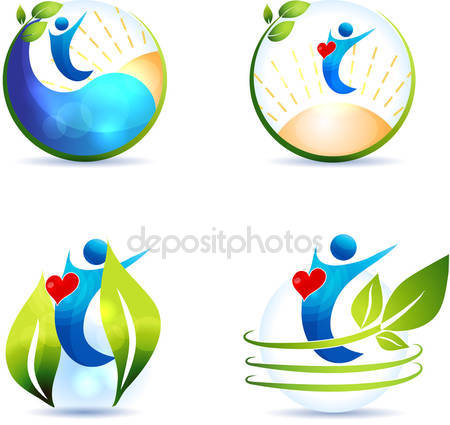 Основные нормотивно-правовые акты, регламентирующие деятельность образовательных учреждений в вопросах профилактики и пропаганде здорового образа жизни 